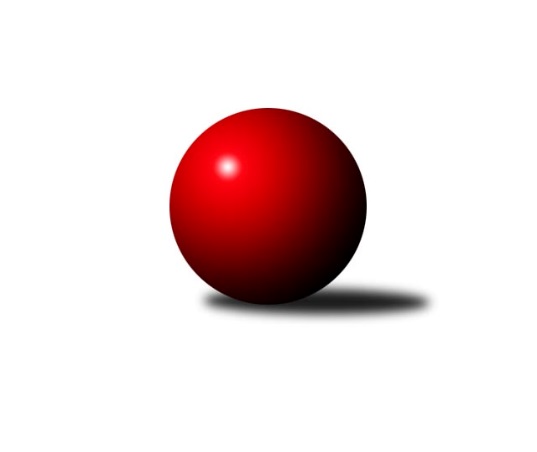 Č.3Ročník 2013/2014	28.9.2013Nejlepšího výkonu v tomto kole: 2648 dosáhlo družstvo: TJ Horní Benešov ˝B˝Severomoravská divize 2013/2014Výsledky 3. kolaSouhrnný přehled výsledků:KK Lipník nad Bečvou ˝A˝	- SKK Ostrava B	12:4	2452:2373		28.9.TJ Opava ˝B˝	- TJ Pozemstav Prostějov	4:12	2571:2625		28.9.KK Hranice ˝A˝	- KK Minerva Opava ˝A˝	12:4	2598:2488		28.9.TJ Sokol Sedlnice ˝A˝	- Sokol Přemyslovice ˝B˝	12:4	2593:2482		28.9.SKK Jeseník ˝A˝	- TJ Jiskra Rýmařov ˝A˝	4:12	2559:2591		28.9.TJ Opava ˝C˝	- TJ  Odry ˝A˝	0:16	2408:2565		28.9.TJ Horní Benešov ˝B˝	- TJ Sokol Chvalíkovice ˝A˝	12:4	2648:2611		28.9.Tabulka družstev:	1.	TJ  Odry ˝A˝	3	3	0	0	46 : 2 	 	 2630	6	2.	TJ Jiskra Rýmařov ˝A˝	3	3	0	0	34 : 14 	 	 2612	6	3.	TJ Sokol Sedlnice ˝A˝	3	2	0	1	28 : 20 	 	 2506	4	4.	KK Hranice ˝A˝	3	2	0	1	26 : 22 	 	 2555	4	5.	TJ Sokol Chvalíkovice ˝A˝	3	2	0	1	26 : 22 	 	 2550	4	6.	KK Lipník nad Bečvou ˝A˝	3	2	0	1	26 : 22 	 	 2465	4	7.	TJ Pozemstav Prostějov	3	2	0	1	24 : 24 	 	 2510	4	8.	SKK Jeseník ˝A˝	3	1	0	2	24 : 24 	 	 2626	2	9.	TJ Horní Benešov ˝B˝	3	1	0	2	24 : 24 	 	 2621	2	10.	TJ Opava ˝B˝	3	1	0	2	24 : 24 	 	 2537	2	11.	KK Minerva Opava ˝A˝	3	1	0	2	16 : 32 	 	 2591	2	12.	SKK Ostrava B	3	1	0	2	16 : 32 	 	 2439	2	13.	Sokol Přemyslovice ˝B˝	3	0	0	3	12 : 36 	 	 2493	0	14.	TJ Opava ˝C˝	3	0	0	3	10 : 38 	 	 2470	0Podrobné výsledky kola:	 KK Lipník nad Bečvou ˝A˝	2452	12:4	2373	SKK Ostrava B	Richard Štětka	 	 223 	 232 		455 	 2:0 	 418 	 	221 	 197		Jiří Koloděj	Petr Hendrych	 	 184 	 179 		363 	 0:2 	 404 	 	214 	 190		Dominik Böhm	Jan Špalek	 	 186 	 209 		395 	 0:2 	 401 	 	203 	 198		Tomáš Polášek	Jitka Szczyrbová	 	 206 	 230 		436 	 2:0 	 420 	 	226 	 194		Lenka Pouchlá	Vilém Zeiner	 	 178 	 205 		383 	 2:0 	 375 	 	198 	 177		Miroslav Složil	Zdeněk Macháček	 	 201 	 219 		420 	 2:0 	 355 	 	182 	 173		Daneš Šodekrozhodčí: Nejlepší výkon utkání: 455 - Richard Štětka	 TJ Opava ˝B˝	2571	4:12	2625	TJ Pozemstav Prostějov	Vladimír Peter	 	 216 	 213 		429 	 2:0 	 423 	 	211 	 212		Josef Jurda	Josef Němec	 	 205 	 219 		424 	 0:2 	 427 	 	210 	 217		Josef Čapka	Maciej Basista	 	 197 	 217 		414 	 0:2 	 449 	 	236 	 213		František Tokoš	Rudolf Haim	 	 197 	 214 		411 	 0:2 	 437 	 	203 	 234		Eva Růžičková	Pavel Kovalčík	 	 255 	 219 		474 	 2:0 	 464 	 	238 	 226		Roman Rolenc	Milan Jahn	 	 215 	 204 		419 	 0:2 	 425 	 	213 	 212		Miroslav Plachýrozhodčí: Nejlepší výkon utkání: 474 - Pavel Kovalčík	 KK Hranice ˝A˝	2598	12:4	2488	KK Minerva Opava ˝A˝	Anna Ledvinová	 	 247 	 227 		474 	 2:0 	 442 	 	227 	 215		Luděk Slanina	Jaroslav Ledvina	 	 216 	 218 		434 	 2:0 	 419 	 	220 	 199		Vladimír Heiser	Vladimír Hudec	 	 205 	 225 		430 	 2:0 	 358 	 	183 	 175		Josef Plšek	Jiří Terrich	 	 207 	 197 		404 	 0:2 	 419 	 	211 	 208		Zdeněk Chlopčík	Petr Pavelka	 	 220 	 211 		431 	 2:0 	 411 	 	212 	 199		Pavel Martinec	Dalibor Vinklar	 	 205 	 220 		425 	 0:2 	 439 	 	242 	 197		Tomáš Slavíkrozhodčí: Nejlepší výkon utkání: 474 - Anna Ledvinová	 TJ Sokol Sedlnice ˝A˝	2593	12:4	2482	Sokol Přemyslovice ˝B˝	Martin Juřica	 	 219 	 218 		437 	 2:0 	 423 	 	201 	 222		Pavel Močár	Adam Chvostek	 	 198 	 226 		424 	 2:0 	 402 	 	210 	 192		Miroslav Ondrouch	Jaroslav Chvostek	 	 219 	 218 		437 	 2:0 	 373 	 	182 	 191		Jiří Šoupal	Jaroslav Tobola	 	 178 	 234 		412 	 0:2 	 436 	 	204 	 232		Milan Dvorský	Milan Janyška	 	 249 	 237 		486 	 2:0 	 446 	 	206 	 240		Zdeněk Grulich	Zdeněk Skala	 	 203 	 194 		397 	 0:2 	 402 	 	215 	 187		Jan Sedláčekrozhodčí: Nejlepší výkon utkání: 486 - Milan Janyška	 SKK Jeseník ˝A˝	2559	4:12	2591	TJ Jiskra Rýmařov ˝A˝	Petr Šulák	 	 197 	 208 		405 	 0:2 	 432 	 	219 	 213		Josef Matušek	Martin Zavacký	 	 216 	 168 		384 	 0:2 	 392 	 	207 	 185		Jaroslav Heblák	Václav Smejkal	 	 216 	 222 		438 	 0:2 	 441 	 	203 	 238		Josef Pilatík	Jiří Vrba	 	 213 	 213 		426 	 2:0 	 422 	 	196 	 226		Věra Tomanová	Zdeněk Janoud	 	 202 	 220 		422 	 0:2 	 451 	 	193 	 258		Jaroslav Tezzele	Josef Touš	 	 236 	 248 		484 	 2:0 	 453 	 	223 	 230		Milan Dědáčekrozhodčí: Nejlepší výkon utkání: 484 - Josef Touš	 TJ Opava ˝C˝	2408	0:16	2565	TJ  Odry ˝A˝	Michal Blažek	 	 211 	 204 		415 	 0:2 	 431 	 	205 	 226		Miroslav Dimidenko	Rudolf Tvrdoň	 	 209 	 189 		398 	 0:2 	 422 	 	212 	 210		Stanislav Ovšák	Tomáš Valíček	 	 211 	 185 		396 	 0:2 	 443 	 	216 	 227		Stanislava Ovšáková	Petr Schwalbe	 	 199 	 188 		387 	 0:2 	 412 	 	211 	 201		Iveta Babincová	Jana Tvrdoňová	 	 220 	 194 		414 	 0:2 	 450 	 	225 	 225		Marek Frydrych	Karel Škrobánek	 	 205 	 193 		398 	 0:2 	 407 	 	195 	 212		Karel Chlevišťanrozhodčí: Nejlepší výkon utkání: 450 - Marek Frydrych	 TJ Horní Benešov ˝B˝	2648	12:4	2611	TJ Sokol Chvalíkovice ˝A˝	Vlastimil Skopalík	 	 222 	 216 		438 	 2:0 	 433 	 	213 	 220		Jakub Hendrych	Vladislav Pečinka	 	 241 	 197 		438 	 2:0 	 390 	 	211 	 179		Vladimír Valenta	Michal Blažek	 	 214 	 211 		425 	 0:2 	 461 	 	225 	 236		David Hendrych	Petr Dankovič	 	 230 	 229 		459 	 2:0 	 450 	 	225 	 225		Vladimír Kostka	Michal Klich	 	 219 	 214 		433 	 2:0 	 415 	 	196 	 219		Radek Hendrych	Petr Rak	 	 248 	 207 		455 	 0:2 	 462 	 	243 	 219		Aleš Staněkrozhodčí: Nejlepší výkon utkání: 462 - Aleš StaněkPořadí jednotlivců:	jméno hráče	družstvo	celkem	plné	dorážka	chyby	poměr kuž.	Maximum	1.	Marek Frydrych 	TJ  Odry ˝A˝	463.75	300.3	163.5	1.8	2/2	(513)	2.	Anna Ledvinová 	KK Hranice ˝A˝	457.00	308.0	149.0	0.5	2/2	(474)	3.	Josef Pilatík 	TJ Jiskra Rýmařov ˝A˝	453.67	302.3	151.3	3.7	3/3	(467)	4.	Aleš Staněk 	TJ Sokol Chvalíkovice ˝A˝	450.67	300.3	150.3	3.0	3/3	(462)	5.	Vlastimil Skopalík 	TJ Horní Benešov ˝B˝	450.50	299.3	151.3	5.3	2/2	(455)	6.	Michal Klich 	TJ Horní Benešov ˝B˝	450.00	288.0	162.0	4.5	2/2	(467)	7.	Jaroslav Tezzele 	TJ Jiskra Rýmařov ˝A˝	449.00	299.0	150.0	3.0	3/3	(466)	8.	Ladislav Janáč 	TJ Jiskra Rýmařov ˝A˝	448.00	300.0	148.0	3.5	2/3	(461)	9.	Petr Dankovič 	TJ Horní Benešov ˝B˝	446.75	292.0	154.8	3.8	2/2	(459)	10.	Stanislava Ovšáková 	TJ  Odry ˝A˝	446.75	303.5	143.3	2.3	2/2	(461)	11.	Vladimír Heiser 	KK Minerva Opava ˝A˝	445.67	297.3	148.3	0.7	3/3	(468)	12.	David Hendrych 	TJ Sokol Chvalíkovice ˝A˝	444.33	302.7	141.7	2.7	3/3	(461)	13.	Josef Touš 	SKK Jeseník ˝A˝	443.50	302.8	140.8	1.3	2/2	(484)	14.	Milan Janyška 	TJ Sokol Sedlnice ˝A˝	443.33	304.0	139.3	3.7	3/3	(486)	15.	Václav Smejkal 	SKK Jeseník ˝A˝	443.25	295.3	148.0	2.3	2/2	(453)	16.	Petr Šulák 	SKK Jeseník ˝A˝	441.50	300.3	141.3	7.5	2/2	(460)	17.	Luděk Slanina 	KK Minerva Opava ˝A˝	441.33	301.7	139.7	4.0	3/3	(451)	18.	Karel Chlevišťan 	TJ  Odry ˝A˝	440.75	293.3	147.5	2.0	2/2	(493)	19.	Josef Čapka 	TJ Pozemstav Prostějov	440.50	324.5	116.0	8.5	2/3	(454)	20.	Tomáš Slavík 	KK Minerva Opava ˝A˝	438.67	296.7	142.0	2.0	3/3	(445)	21.	Pavel Kovalčík 	TJ Opava ˝B˝	438.25	295.8	142.5	5.0	2/2	(474)	22.	Zdeněk Chlopčík 	KK Minerva Opava ˝A˝	437.33	304.7	132.7	4.3	3/3	(459)	23.	Josef Matušek 	TJ Jiskra Rýmařov ˝A˝	436.33	297.7	138.7	6.0	3/3	(442)	24.	Petr Hendrych 	TJ Opava ˝B˝	435.50	290.0	145.5	4.0	2/2	(449)	25.	Milan Dvorský 	Sokol Přemyslovice ˝B˝	435.33	285.7	149.7	4.3	3/3	(452)	26.	Vladislav Pečinka 	TJ Horní Benešov ˝B˝	435.00	296.5	138.5	6.5	2/2	(438)	27.	Dalibor Vinklar 	KK Hranice ˝A˝	434.00	290.5	143.5	4.0	2/2	(447)	28.	Zdeněk Grulich 	Sokol Přemyslovice ˝B˝	433.00	298.7	134.3	4.3	3/3	(454)	29.	Petr Pavelka 	KK Hranice ˝A˝	432.00	297.0	135.0	7.5	2/2	(437)	30.	Zdeněk Janoud 	SKK Jeseník ˝A˝	431.00	302.3	128.8	2.8	2/2	(445)	31.	Pavel Martinec 	KK Minerva Opava ˝A˝	430.33	291.0	139.3	3.0	3/3	(454)	32.	Miroslav Plachý 	TJ Pozemstav Prostějov	429.67	295.3	134.3	8.7	3/3	(474)	33.	Jiří Vrba 	SKK Jeseník ˝A˝	429.50	292.5	137.0	9.5	2/2	(433)	34.	Richard Štětka 	KK Lipník nad Bečvou ˝A˝	429.50	293.3	136.3	3.8	2/2	(455)	35.	Miroslav Dimidenko 	TJ  Odry ˝A˝	428.50	293.3	135.3	6.3	2/2	(434)	36.	Adam Chvostek 	TJ Sokol Sedlnice ˝A˝	427.33	280.3	147.0	4.7	3/3	(441)	37.	Maciej Basista 	TJ Opava ˝B˝	426.50	274.5	152.0	5.3	2/2	(460)	38.	Vladimír Kostka 	TJ Sokol Chvalíkovice ˝A˝	426.33	292.0	134.3	7.3	3/3	(450)	39.	Jan Pavlosek 	SKK Ostrava B	425.00	290.5	134.5	5.0	2/3	(429)	40.	Jaroslav Ledvina 	KK Hranice ˝A˝	425.00	300.0	125.0	7.0	2/2	(434)	41.	Petr Rak 	TJ Horní Benešov ˝B˝	424.50	293.0	131.5	3.3	2/2	(455)	42.	Roman Rolenc 	TJ Pozemstav Prostějov	424.00	293.3	130.7	6.7	3/3	(464)	43.	Jaroslav Chvostek 	TJ Sokol Sedlnice ˝A˝	423.00	293.0	130.0	6.0	3/3	(437)	44.	Zdeněk Macháček 	KK Lipník nad Bečvou ˝A˝	422.50	287.0	135.5	3.8	2/2	(437)	45.	Jana Tvrdoňová 	TJ Opava ˝C˝	422.50	300.3	122.3	6.8	2/2	(426)	46.	Martin Zaoral 	TJ Pozemstav Prostějov	422.00	281.5	140.5	5.5	2/3	(438)	47.	Stanislav Ovšák 	TJ  Odry ˝A˝	421.25	295.5	125.8	4.3	2/2	(423)	48.	Jakub Hendrych 	TJ Sokol Chvalíkovice ˝A˝	420.67	290.3	130.3	4.7	3/3	(433)	49.	Jan Sedláček 	Sokol Přemyslovice ˝B˝	420.50	291.0	129.5	5.5	2/3	(439)	50.	Tomáš Valíček 	TJ Opava ˝C˝	419.50	289.5	130.0	7.0	2/2	(434)	51.	Věra Tomanová 	TJ Jiskra Rýmařov ˝A˝	416.50	281.0	135.5	4.5	2/3	(422)	52.	Jitka Szczyrbová 	KK Lipník nad Bečvou ˝A˝	416.25	292.0	124.3	5.8	2/2	(436)	53.	Vladimír Hudec 	KK Hranice ˝A˝	415.50	294.5	121.0	8.0	2/2	(430)	54.	Karel Škrobánek 	TJ Opava ˝C˝	414.50	273.3	141.3	7.8	2/2	(425)	55.	Jaroslav Heblák 	TJ Jiskra Rýmařov ˝A˝	414.00	291.3	122.7	9.7	3/3	(427)	56.	Pavel Močár 	Sokol Přemyslovice ˝B˝	413.67	284.3	129.3	7.0	3/3	(441)	57.	Lenka Pouchlá 	SKK Ostrava B	412.67	283.3	129.3	4.3	3/3	(430)	58.	Eva Růžičková 	TJ Pozemstav Prostějov	412.33	283.3	129.0	8.3	3/3	(437)	59.	Vladimír Peter 	TJ Opava ˝B˝	412.25	279.3	133.0	3.3	2/2	(438)	60.	Martin Juřica 	TJ Sokol Sedlnice ˝A˝	412.00	289.0	123.0	8.3	3/3	(437)	61.	František Tokoš 	TJ Pozemstav Prostějov	411.50	280.0	131.5	7.0	2/3	(449)	62.	Josef Schwarz 	KK Hranice ˝A˝	411.50	289.0	122.5	10.0	2/2	(421)	63.	Jiří Šoupal 	Sokol Přemyslovice ˝B˝	409.33	284.3	125.0	6.0	3/3	(437)	64.	Josef Němec 	TJ Opava ˝B˝	408.25	285.8	122.5	5.3	2/2	(424)	65.	Rudolf Tvrdoň 	TJ Opava ˝C˝	406.50	281.3	125.3	5.0	2/2	(411)	66.	Zdeněk Macháček 	KK Lipník nad Bečvou ˝A˝	406.50	288.0	118.5	5.0	2/2	(414)	67.	Dominik Böhm 	SKK Ostrava B	405.33	284.7	120.7	5.3	3/3	(413)	68.	Tomáš Polášek 	SKK Ostrava B	404.00	275.0	129.0	7.0	2/3	(407)	69.	Vladimír Valenta 	TJ Sokol Chvalíkovice ˝A˝	404.00	283.3	120.7	9.0	3/3	(419)	70.	Radek Hendrych 	TJ Sokol Chvalíkovice ˝A˝	403.67	280.7	123.0	5.7	3/3	(415)	71.	Rudolf Haim 	TJ Opava ˝B˝	403.50	284.0	119.5	9.5	2/2	(411)	72.	Zdeněk Kuna 	SKK Ostrava B	402.00	276.5	125.5	9.5	2/3	(404)	73.	Josef Jurda 	TJ Pozemstav Prostějov	400.50	277.0	123.5	4.0	2/3	(423)	74.	Petr Hendrych 	KK Lipník nad Bečvou ˝A˝	399.75	273.8	126.0	6.0	2/2	(412)	75.	Martin Bilíček 	TJ Horní Benešov ˝B˝	399.50	282.0	117.5	7.5	2/2	(406)	76.	Miroslav Složil 	SKK Ostrava B	397.00	274.7	122.3	6.3	3/3	(411)	77.	Josef Plšek 	KK Minerva Opava ˝A˝	396.50	289.0	107.5	7.5	2/3	(435)	78.	Daneš Šodek 	SKK Ostrava B	395.50	276.5	119.0	8.0	2/3	(436)	79.	Zdeněk Skala 	TJ Sokol Sedlnice ˝A˝	395.00	274.0	121.0	6.5	2/3	(397)	80.	Jan Špalek 	KK Lipník nad Bečvou ˝A˝	395.00	285.0	110.0	9.5	2/2	(395)	81.	Miroslav Ondrouch 	Sokol Přemyslovice ˝B˝	392.67	275.0	117.7	4.7	3/3	(402)		Rostislav Cundrla 	SKK Jeseník ˝A˝	481.00	328.0	153.0	0.0	1/2	(481)		Petr Dvorský 	TJ  Odry ˝A˝	459.00	309.0	150.0	3.0	1/2	(459)		Veronika Poláčková 	TJ Sokol Sedlnice ˝A˝	456.00	289.0	167.0	5.0	1/3	(456)		Milan Jahn 	TJ Opava ˝B˝	455.50	309.5	146.0	4.0	1/2	(492)		Milan Dědáček 	TJ Jiskra Rýmařov ˝A˝	453.00	293.0	160.0	1.0	1/3	(453)		Jaromír Hendrych ml. 	TJ Horní Benešov ˝B˝	450.00	297.0	153.0	3.0	1/2	(450)		Luděk Zeman 	TJ Horní Benešov ˝B˝	447.00	315.0	132.0	7.0	1/2	(447)		Dana Lamichová 	TJ Opava ˝C˝	445.00	306.0	139.0	5.0	1/2	(445)		Jiří Fárek 	SKK Jeseník ˝A˝	439.00	304.0	135.0	8.0	1/2	(439)		Jana Frydrychová 	TJ  Odry ˝A˝	433.00	290.0	143.0	3.0	1/2	(433)		Michal Blažek 	TJ Opava ˝C˝	432.00	290.0	142.0	3.5	1/2	(449)		Michal Blažek 	TJ Horní Benešov ˝B˝	425.00	292.0	133.0	4.0	1/2	(425)		Jiří Koloděj 	SKK Ostrava B	418.00	288.0	130.0	4.0	1/3	(418)		Jaroslav Tobola 	TJ Sokol Sedlnice ˝A˝	412.00	282.0	130.0	4.0	1/3	(412)		Iveta Babincová 	TJ  Odry ˝A˝	412.00	294.0	118.0	10.0	1/2	(412)		Jiří Terrich 	KK Hranice ˝A˝	404.00	269.0	135.0	4.0	1/2	(404)		Aleš Fischer 	KK Minerva Opava ˝A˝	401.00	287.0	114.0	10.0	1/3	(401)		Vilém Zeiner 	KK Lipník nad Bečvou ˝A˝	395.00	274.0	121.0	5.0	1/2	(407)		Lubomír Škrobánek 	TJ Opava ˝C˝	394.00	289.0	105.0	8.0	1/2	(394)		Miroslav Setinský 	SKK Jeseník ˝A˝	391.00	275.0	116.0	10.0	1/2	(391)		Petr Schwalbe 	TJ Opava ˝C˝	387.00	272.0	115.0	15.0	1/2	(387)		Marcela Jurníčková 	Sokol Přemyslovice ˝B˝	386.00	267.0	119.0	14.0	1/3	(386)		Martin Zavacký 	SKK Jeseník ˝A˝	384.00	256.0	128.0	10.0	1/2	(384)		Stanislav Feike 	TJ Pozemstav Prostějov	382.00	288.0	94.0	8.0	1/3	(382)		David Juřica 	TJ Sokol Sedlnice ˝A˝	380.00	276.0	104.0	12.0	1/3	(380)		Jakub Telařík 	TJ Sokol Sedlnice ˝A˝	363.00	265.0	98.0	10.0	1/3	(363)		Karel Michalka 	TJ Opava ˝C˝	346.00	232.0	114.0	9.0	1/2	(346)Sportovně technické informace:Starty náhradníků:registrační číslo	jméno a příjmení 	datum startu 	družstvo	číslo startu
Hráči dopsaní na soupisku:registrační číslo	jméno a příjmení 	datum startu 	družstvo	Program dalšího kola:4. kolo5.10.2013	so	9:00	SKK Ostrava B - TJ Pozemstav Prostějov	5.10.2013	so	9:00	TJ  Odry ˝A˝ - TJ Sokol Chvalíkovice ˝A˝	5.10.2013	so	9:00	KK Lipník nad Bečvou ˝A˝ - KK Minerva Opava ˝A˝	5.10.2013	so	9:00	TJ Opava ˝B˝ - Sokol Přemyslovice ˝B˝	5.10.2013	so	9:00	KK Hranice ˝A˝ - SKK Jeseník ˝A˝	5.10.2013	so	12:00	TJ Opava ˝C˝ - TJ Jiskra Rýmařov ˝A˝	5.10.2013	so	13:00	TJ Horní Benešov ˝B˝ - TJ Sokol Sedlnice ˝A˝	Nejlepší šestka kola - absolutněNejlepší šestka kola - absolutněNejlepší šestka kola - absolutněNejlepší šestka kola - absolutněNejlepší šestka kola - dle průměru kuželenNejlepší šestka kola - dle průměru kuželenNejlepší šestka kola - dle průměru kuželenNejlepší šestka kola - dle průměru kuželenNejlepší šestka kola - dle průměru kuželenPočetJménoNázev týmuVýkonPočetJménoNázev týmuPrůměr (%)Výkon1xMilan JanyškaSedlnice A4861xMilan JanyškaSedlnice A115.454861xJosef ToušJeseník A4841xAnna LedvinováHranice A113.384741xAnna LedvinováHranice A4741xJosef ToušJeseník A113.184842xPavel KovalčíkTJ Opava B4742xRichard ŠtětkaKK Lipník A112.534551xRoman RolencProstějov4642xPavel KovalčíkTJ Opava B111.074741xAleš StaněkChvalíkov. A4621xRoman RolencProstějov108.73464